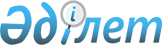 О внесении дополнений и изменений в постановления Правительства Республики Казахстан от 20 марта 2007 года N 225 и 6 ноября 2007 года N 1039Постановление Правительства Республики Казахстан от 16 апреля 2008 года N 347



      Правительство Республики Казахстан 

ПОСТАНОВЛЯЕТ

:




      1. Внести в некоторые решения Правительства Республики Казахстан следующие дополнения и изменения:




      1) 


утратил силу 


 постановлением 


 Правительства РК от 26.02.2009 № 220 (вводится в действие с 01.01.2009).






      2) в 
 постановлении 
 Правительства Республики Казахстан от 6 ноября 2007 года N 1039 "Об утверждении Плана первоочередных действий по обеспечению стабильности социально-экономического развития Республики Казахстан" (САПП Республики Казахстан, 2007 г., N 42, ст. 489):




      в Плане первоочередных действий по обеспечению стабильности социально-экономического развития Республики Казахстан, утвержденном указанным постановлением:



      в разделе 2 "Механизмы достижения цели и реализации поставленных задач":



      подразделе 3 "Обеспечение стабильности на ипотечном рынке страны, защиты прав дольщиков и завершение объектов строительства":



      во 2 этапе:



      2008 год:




      в абзаце "При этом в целях обеспечения стабильности на ипотечном рынке страны местными исполнительными органами будут использованы два механизма урегулирования ситуации." слова "два механизма" заменить словами "следующие механизмы";



      дополнить подразделом следующего содержания:




      "Механизм 3.



      Данный механизм применяется в целях достижения сбалансированности рынка жилья путем сокращения предложения и увеличения спроса. Он включает в себя следующие действия:



      1) приобретение акимом города Астаны квартир у застройщиков на объектах строительства;



      2) приобретение национальными холдингами, национальной управляющей компанией и их дочерними организациями квартир в строящихся домах для дальнейшего распределения среди сотрудников.";




      в Плане мероприятий по реализации Плана первоочередных действий по обеспечению стабильности социально-экономического развития Республики Казахстан, утвержденном указанным постановлением:



      строку, порядковый номер 20, изложить в следующей редакции:



"

                                                           ".




      2. Настоящее постановление вводится в действие со дня подписания.


      Премьер-Министр




      Республики Казахстан             К. Масимов


					© 2012. РГП на ПХВ «Институт законодательства и правовой информации Республики Казахстан» Министерства юстиции Республики Казахстан
				
20.

Принятие



мер по



стабилизации



ситуации на



рынке жилья

Постановление



Правительства



Республики



Казахстан

МФ,



МИТ,



МЭБП,



МЮ



Аким



г. Астаны

Апрель-



декабрь



2008



года

41



млрд.



тенге

Респуб-



ликан-



ский



бюджет
